157, rue Saint-Louis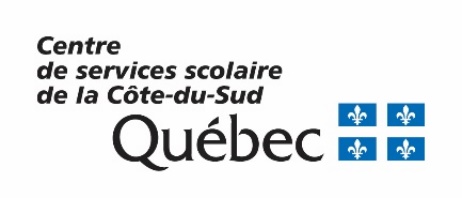 Montmagny (Québec), G5V 4N3					418-248-1001www.cscotesud.qc.caMISE EN CANDIDATURE EN TANT QUE MEMBRE REPRÉSENTANT DE LA COMMUNAUTÉ AU SEIN DU CONSEIL D’ADMINISTRATION DU CENTRE DE SERVICES SCOLAIRE DE LA CÔTE-DU-SUDSection 1 – Identification du candidatSection 2 – Identification du poste pour lequel la candidature est déposée Section 3 – Brève présentation du candidat et motifs de la candidatureSection 4 – Attestation des qualités et conditions requisesCritères qui rendent inéligible une candidature : Section 5 – Signature Je,       , déclare soumettre ma candidature comme membre représentant de la communauté au sein du conseil d’administration du Centre de services scolaire de la Côte-du-Sud.Signature du candidat 					Date Toute candidature doit être déposée à l’aide des pièces suivantes :ce formulaire dûment complété et signé;une lettre exposant votre expertise et motivations pour ce poste; etvotre curriculum vitae à jour;au plus tard à 16 h le vendredi 25 septembre 2020par courriel à l’adresse suivante : marie.letourneau@cscotesud.qc.caoupar courrier postal à l’adresse :Madame Marie LétourneauCentre de services scolaire de la Côte-du-Sud157, rue Saint-LouisMontmagny (Québec), G5V 4N3Rappels :  Les candidatures seront soumises aux membres du conseil d’administration. Des entrevues sont prévues le jeudi 8 octobre et une sélection finale sera effectuée au plus tard le 14 octobre 2020.   Veuillez noter qu’il sera nécessaire de compléter un formulaire concernant les antécédents judiciaires qui sera vérifié par la Sûreté du Québec.Section 6 – Acceptation de la déclaration de candidatureJe,       ,déclare avoir reçu la présente déclaration de candidature le 					 .accepte la production de la présente déclaration de candidature puisqu’elle est complète.Jean-Marc Jean, directeur général			DateNom :Prénom :Adresse du domicile (no rue/avenue, no app.) :Adresse du domicile (no rue/avenue, no app.) :Adresse du domicile (no rue/avenue, no app.) :Municipalité :Municipalité :Code postal :No de téléphone :No de téléphone :Adresse courriel :Une personne ayant une expertise en matière de gouvernance, d’éthique, de gestion des risques ou de la gestion des ressources humainesUne personne ayant une expertise en matière financière ou comptable ou en gestion des ressources financières ou matériellesUne personne issue du milieu communautaire, sportif ou culturelUne personne issue du milieu municipal, de la santé, des services sociaux ou des affairesUne personne âgée de 18 à 35 ansAvoir 18 ans ou plusÊtre citoyen canadienÊtre domicilié (e) sur le territoire du Centre de services scolaire de la Côte-du-Sud et, depuis au moins six (6) mois au QuébecNe pas être en curatelleNe pas avoir été déclaré coupable d’une infraction qui est une manœuvre électorale frauduleuse en matière électorale ou référendaire en vertu de la présente loi, de la Loi sur la consultation populaire (chapitre C-64.1), de la Loi sur les élections et les référendums dans les municipalités (chapitre E-2.2) ou de la Loi électorale (chapitre E-3.3) au cours des cinq dernières annéesVeuillez cocher toutes les cases ci-dessus qui correspondent à vous.Je,      , atteste posséder les qualités et conditions requises à l’article 143 de la Loi sur l’instruction publique et à l’article 12 de la Loi sur les élections scolaires.Veuillez cocher toutes les cases ci-dessus qui correspondent à vous.Je,      , atteste posséder les qualités et conditions requises à l’article 143 de la Loi sur l’instruction publique et à l’article 12 de la Loi sur les élections scolaires.Être membre du personnel du centre de services scolaireÊtre membre de l’Assemblée nationale;Être membre du Parlement du CanadaUn membre du conseil d’une municipalité; Être juge d’un tribunal judiciaireÊtre directeur général des élections ou autres membres de la Commission de la représentationÊtre fonctionnaire, autre que les salariés au sens du Code du travail (chapitre C‐27), du ministère de l’Éducation, du Loisir et du Sport et de tout autre ministère qui sont affectés de façon permanente au ministère de l’Éducation, du Loisir et du SportUne personne à qui une peine d’emprisonnement a été imposée (cette inéligibilité cesse si la personne obtient un pardon pour l’acte commis)Toute personne qui occupe un poste de membre du conseil d’un autre centre de services scolaire ou qui est candidate à un tel posteToute personne qui, à la suite d’un jugement passé en force de chose jugée, est inhabile en vertu de l’article 176 de la Loi sur l’instruction publique(personne ayant commis une infraction qui est une manœuvre électorale frauduleuse)Si vous n’êtes pas une des personnes ci-haut mentionnées, vous pouvez faire cette déclaration ci-bas.Je,      , déclare ne pas être inéligible au sens des articles 21.3 et 21.4 de la Loi sur les élections scolaires, tout en considérant les adaptations nécessaires applicables au conseil d’administration.